Publicado en Sevilla el 21/06/2018 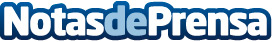 Clínica Lucq: las varices y el embarazoLa clínica de angiología y cirugía vascular sevillana, Lucq, tiene las claves para una mejor circulación de las piernas durante el embarazoDatos de contacto:Clínica Lucq954 22 35 36Nota de prensa publicada en: https://www.notasdeprensa.es/clinica-lucq-las-varices-y-el-embarazo_1 Categorias: Medicina Sociedad Andalucia http://www.notasdeprensa.es